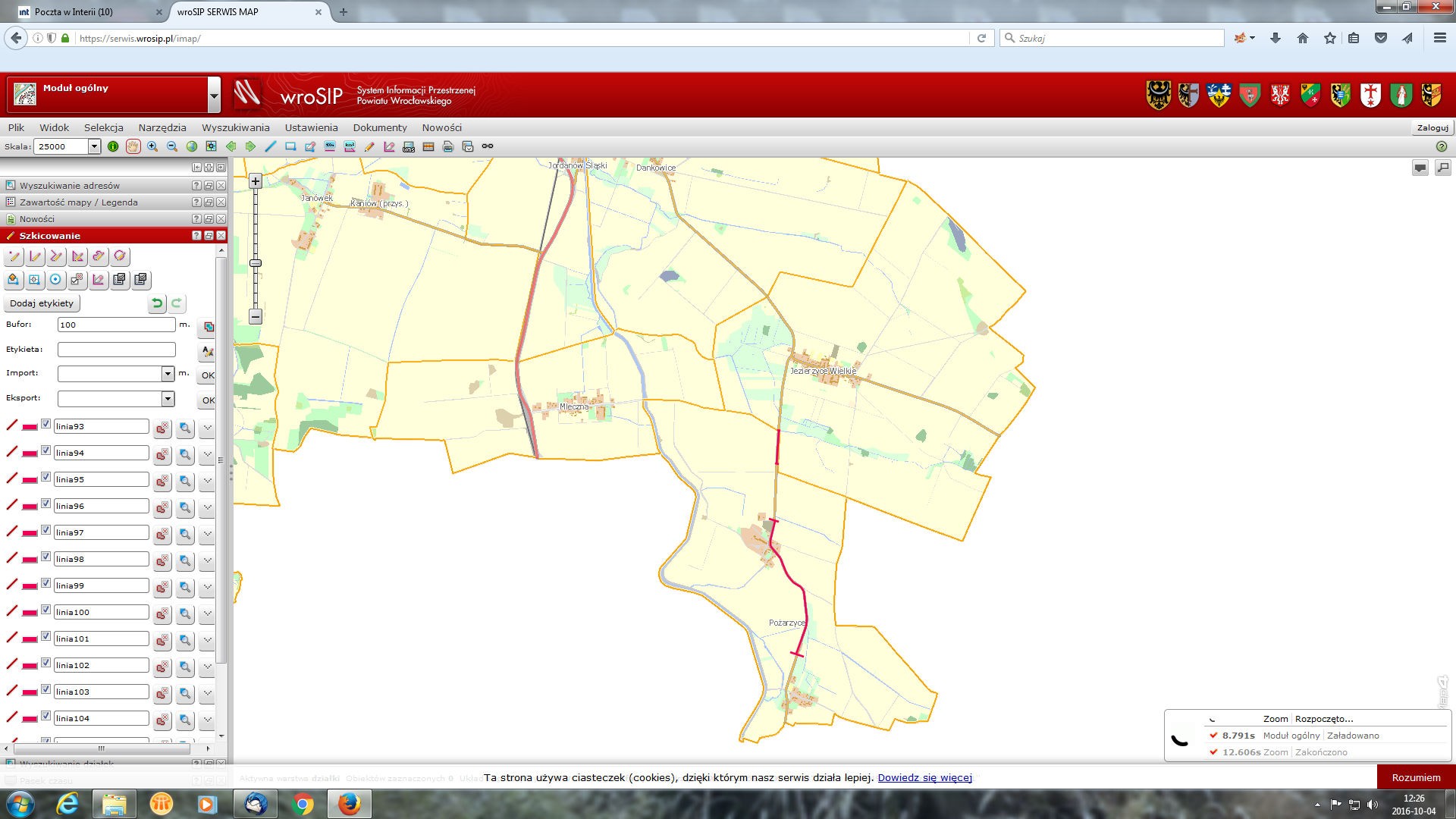 Zadanie 3 - Polepszenie parametrów technicznych drogi powiatowej nr 1968D na odcinku dł. ok.  od drogi gminnej ul. Mleczna do istniejącej nakładki oraz od istniejącej nakładki w kierunku granicy powiatu, obręb Pożarzyce, gm. Jordanów Śląski.